Муниципальное бюджетное дошкольное образовательное учреждение"Детский сад №23  "Малышок"г. Рубцовска Алтайского краяМБДОУ «Детский сад №23 «Малышок»658220, г. Рубцовск, ул. Спортивная,25 Ател. : 2-74-63; e-mail: malyshok.23@yndex.ruОКПО 29727697, ОГРН 1022200813139, ИНН/КПП 22090710220901001Перспективный план работы с родителями для средней группы.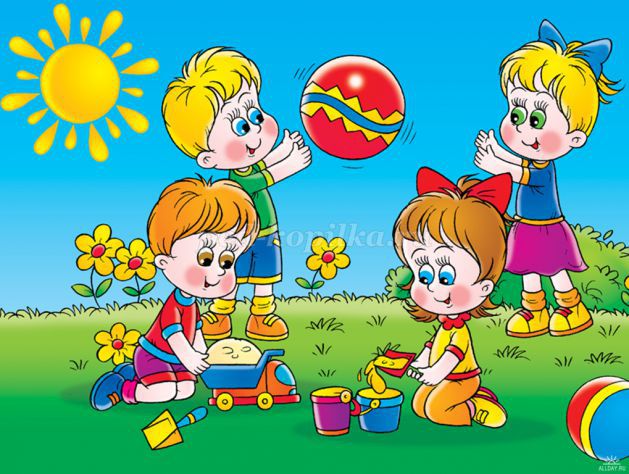 Выполнила воспитатель: Балакаева О.С.Сентябрь1 Групповое родительское собрание : «Здоровый образ жизни начинается в семье».2  Индивидуальные консультации и беседы с родителями детей: «Режим дня и его значение в жизни ребёнка» «Как одевать ребенка» «Если ребенок не хочет ходить в детский сад»3 Наглядный материал для родителей «Возрастные особенности дошкольников 4-5 лет»4 Создание предметно – развивающей среды с учётом психолого- педагогических особенностей данной группы. Оформление Центра патриотического воспитания и краеведения.Октябрь1 Ширма «Использование загадок для формирования выразительности речи».2 Наглядная агитация : «Здоровый образ жизни семьи».3 Консультация «Малые фольклорные произведения».4 Привлечение родителей к изготовлению атрибутов к играм (Набор "Парковка" (многоуровневая).Ноябрь1 Памятка «Необходимость вакцинации против гриппа».2 Консультация ««Растим здорового ребёнка».3 Составление картотеки для родителей с детьми «По дороге в детский сад»4 Привлечение родителей к пополнению библиотеки книгами с русскими народными сказками.Декабрь1 Консультация для воспитателей «Эффективные способы использования фольклорных произведений для развития речи дошкольников»2 Беседа: «Ёлочка гори!!!»3 Родительское собрание : «Роль игры в развитии детей дошкольного возраста»4 Привлечение родителей к оформлению группы  к Новому году.Январь1 Консультации «Где найти витамины зимой» «Желание быть первым», 2 Папка-передвижка: «Двигательная активность, здоровье и развитие ребенка».3 Буклет «Играем дома всей семьей» Предложить родителям дома с детьми поиграть в развивающие игры. Советы по играм. 4 Ширма «Зимний календарь».Февраль1 Подборка игр для родителей на развитие памяти и внимания.2 Консультации: «Роль отца в воспитании ребёнка».3 Беседы: «Воспитание самостоятельности».4 Организация выступлений детей для родителей.Март1 Совместное создание в группе огорода на окне.2 Консультация: «Мама- слово золотое». 3 Индивидуальные беседы: «Чтение и рассказывание сказок для развития речи ребенка» «Как учить стихи дома».4 Организация семейной выставки рисунков «Расскажи мне сказку».Апрель1 Консультации: «Безопасная детская площадка».2 Беседы «Проблемы ребенка в общении».3 Индивидуальные беседы с родителями: «Взрослый мир в детских мультфильмах».4 Организация совместного занятия с детьми «Любимые народные игры».Май1 Родительское собрание: «Вот и стали мы на год взрослее».2 Оформление стен газеты: «Подвижные игры».3 Индивидуальные беседы с родителями по возникшим вопросам.